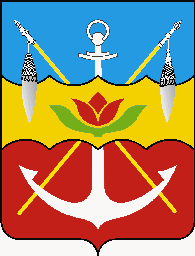 Комитет по управлению имуществом города ВолгодонскаРАСПОРЯЖЕНИЕ___________________                                                                                                     ________                                                                                                                                                              г. ВолгодонскО   проведении  торгов  в  электронной форме  по продаже права на заключение договора на установку и эксплуатацию рекламной конструкции На основании Федерального закона от 13.03.2006 № 38-ФЗ «О рекламе», Положения о Комитете по управлению имуществом города Волгодонска, утвержденного решением Волгодонской городской Думы от 05.03.2008 № 29, Порядка проведения аукционов на право заключения договоров на установку и эксплуатацию рекламных конструкций на территории муниципального образования «Город Волгодонск», утвержденного решением Волгодонской городской Думы от 14.07.2022 № 65 «Об утверждении Порядка организации и проведения открытого аукциона в электронной форме на право заключения договоров на установку и эксплуатацию рекламных конструкций на территории муниципального образования «Город Волгодонск», Положением о Комитете по управлению имуществом города Волгодонска, утвержденным решением Волгодонской городской Думы от 05.03.2008 № 291. Провести 08.09.2022 года торги в электронной форме по продаже права  на заключение договора на установку и эксплуатацию рекламной конструкции.2. Утвердить перечень мест, в отношении которых право на заключение договоров выставляется на торги (приложение).3. Отделу реестра и имущественных отношений (В.В. Махова) подготовить извещение о проведении торгов, документацию об аукционе по продаже права на заключение договоров на установку и эксплуатацию рекламных конструкций и разместить в информационно-телекоммуникационной сети «Интернет»: на официальном сайте Администрации города Волгодонска http://www.volgodonskgorod.ru, на сайте для размещения информации о проведении торгов, определенном Правительством Российской Федерации http://www.torgi.gov.ru, Электронной площадке ООО «РТС-Тендер» www.rts-tender.ru.4.  Контроль за исполнением распоряжения оставляю за собой.Председатель Комитета  по управлению имуществомгорода Волгодонска						                      А.В.ЧерновРоссошик Екатерина Сергеевна Перечень мест, в отношении которых право на заключение договора выставляется на торгиПредседатель Комитета  по управлению имуществомгорода Волгодонска						                                                                                            А.В.ЧерновПриложение к распоряжениюКУИ города Волгодонска от ____________№ _______№ лотаНомер в Схеме размещения рекламных конструкций на территории муниципального образования «Город Волгодонск» Адрес размещения Тип рекламной конструкцииВид рекламной конструкцииКоличество информационных полей Площадь одного информационного поля, кв.м  Общая площадь информационных полей, кв.м  Примечание1№ 39Ул.СтепнаяОтдельностоящаярекламнаяконструкцияназемельномучастке,большойформатстационарный щит 3,0 х 6,0м218,036,02№ 32ул.Морская, район жилого дома №118Отдельно стоящая рекламная конструкция на земельном участке, щитовая конструкция, большой  форматстационарный щит 3,0 х 6,0м218,036,03№110ул.Маршала Кошевого, район жилого дома, №6Отдельно стоящая рекламная конструкция на земельном участке, Т-образный, щитовой большой форматстационарный щит 3,0 х 6,0м218,036,04№147Жуковское шоссеОтдельно стоящая рекламная конструкция на земельном участке, Т-образный, щитовой большой форматстационарный щит 3,0 х 6,0м218,036,05№49ул.Железнодорожная, напротив дома №44Отдельно стоящая рекламная конструкция на земельном участке,  щитовая, большой форматстационарный щит 3,0 х 6,0м218,036,06№115ул. Радужная, в районе ВОС-2, (2)Отдельно стоящая рекламная конструкция на земельном участке, Т-образный, щитовой большой форматстационарный щит 3,0 х 6,0м218,036,07№116ул. Радужная, в районе ВОС-2, (1)Отдельно стоящая рекламная конструкция на земельном участке,  щитовая, большой форматстационарный щит                  3,0 х 6,0м218,036,08№138Жуковское шоссе, в районе базы ВОС-2Отдельно стоящая рекламная конструкция на земельном участке,  щитовая, большой форматстационарный щит                 3,0 х 6,0м218,036,09№131пр.Мира, напротив дома №59Отдельно стоящая рекламная конструкция на земельном участке, щитовая, большой форматстационарный щит                 3,0 х 6,0м218,036,010№234Пер.Почтовый, пересечение с ул.ЛенинаОтдельно стоящая рекламная конструкция на земельном участке, щитовая, большой форматстационарный щит                 3,0 х 6,0м218,036,011№187ул.Индустриальная, в районе жилого дома №32Отдельно стоящая рекламная конструкция на земельном участке, щитовая, большой форматстационарный щит                 3,0 х 6,0м218,036,012№19ул.Прибрежная, от путепровода до ПС «Добровольская» № (№1)Отдельно стоящая рекламная конструкция на земельном участке, щитовая, большой форматстационарный щит                 3,0 х 6,0м218,036,013№20ул.Прибрежная, от путепровода до ПС «Добровольская» (№2)Отдельно стоящая рекламная конструкция на земельном участке, щитовая, большой форматстационарный щит                 3,0 х 6,0м218,036,014№52ул.Прибрежная, в районе электрической подстанцииОтдельно стоящая рекламная конструкция на земельном участке, щитовая, большой форматстационарный щит                 3,0 х 6,0м218,036,015№53ул.Прибрежная, напротив магазина «Казымов»Отдельно стоящая рекламная конструкция на земельном участке, щитовая, большой форматстационарный щит                 3,0 х 6,0м218,036,016№54ул.Прибрежная, в районе АЗСОтдельно стоящая рекламная конструкция на земельном участке, щитовая, большой форматстационарный щит                 3,0 х 6,0м218,036,017№55ул.Прибрежная, от путепровода до ПС «Добровольская» (№7)Отдельно стоящая рекламная конструкция на земельном участке, щитовая, большой форматстационарный щит                 3,0 х 6,0м218,036,018№56ул.Прибрежная, от путепровода до ПС «Добровольская» (№6)Отдельно стоящая рекламная конструкция на земельном участке, щитовая, большой форматстационарный щит                 3,0 х 6,0м218,036,019№57ул.Прибрежная, от путепровода до ПС «Добровольская» (№10)Отдельно стоящая рекламная конструкция на земельном участке, щитовая, большой форматстационарный щит                 3,0 х 6,0м218,036,020№58ул.Прибрежная, от путепровода до ПС «Добровольская» (№5)Отдельно стоящая рекламная конструкция на земельном участке, щитовая, большой форматстационарный щит                 3,0 х 6,0м218,036,021№59ул.Прибрежная, от путепровода до ПС «Добровольская» (№11)Отдельно стоящая рекламная конструкция на земельном участке, щитовая, большой форматстационарный щит                 3,0 х 6,0м218,036,022№60ул.Прибрежная, от путепровода до ПС «Добровольская» (№4)Отдельно стоящая рекламная конструкция на земельном участке, щитовая, большой форматстационарный щит                 3,0 х 6,0м218,036,023№61ул.Прибрежная, от путепровода до ПС «Добровольская» (№12)Отдельно стоящая рекламная конструкция на земельном участке, щитовая, большой форматстационарный щит                 3,0 х 6,0м218,036,024№62ул.Прибрежная, от путепровода до ПС «Добровольская» (№3)Отдельно стоящая рекламная конструкция на земельном участке, щитовая, большой форматстационарный щит                 3,0 х 6,0м218,036,025№148Жуковское шоссе, поворот на птицефабрику им. ЧерниковаОтдельно стоящая рекламная конструкция на земельном участке, щитовая, большой форматстационарный щит                 3,0 х 6,0м        118,018,0